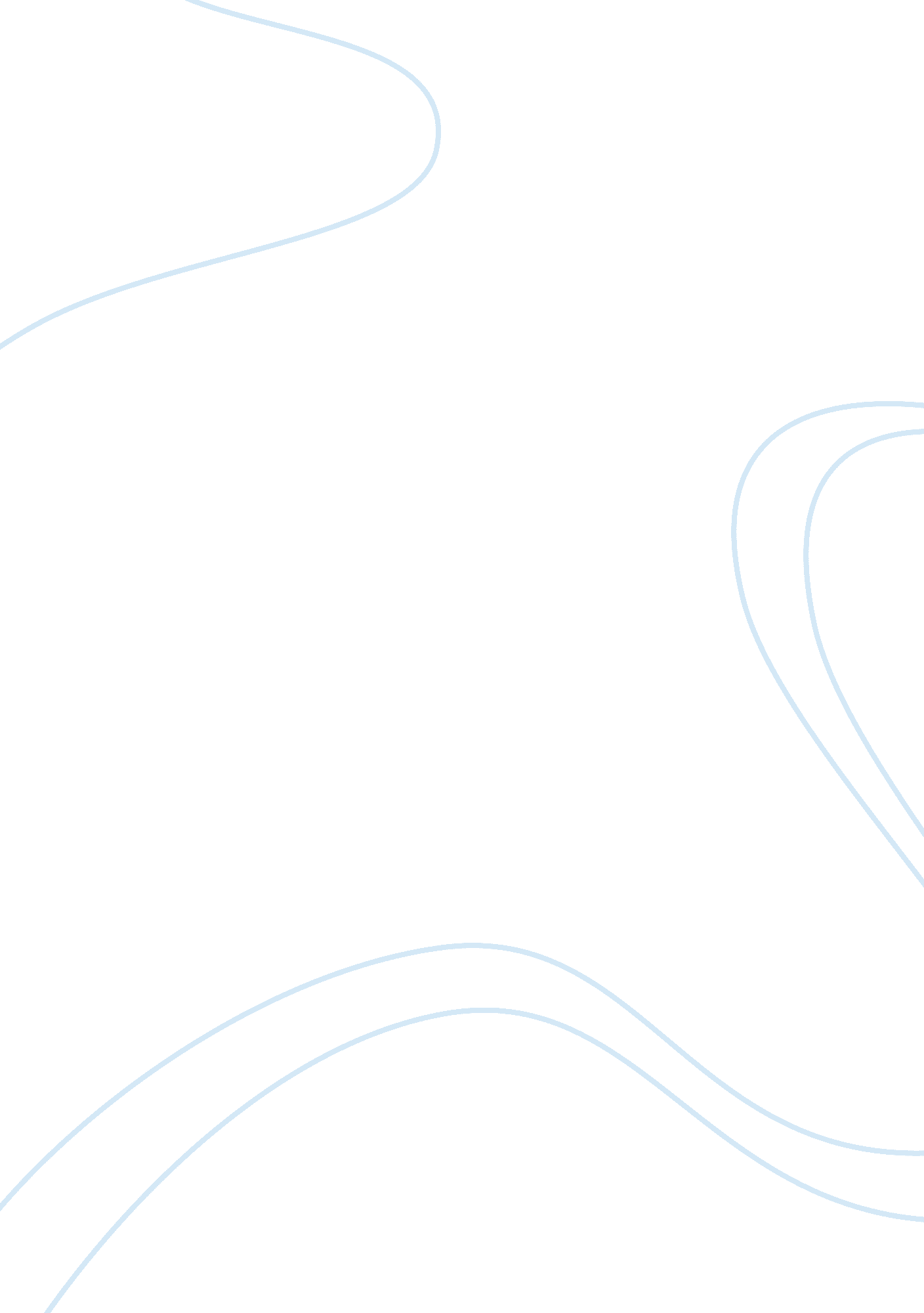 Summary for one pageLinguistics, English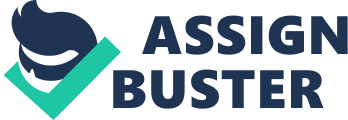 My Financial Career: A Short Summary of My Financial Career: A Short Summary My FinancialCareer is a story written Stephen Leacock who is well known for applying the theme of social influences such as economic effects on society. It should be noted that the story was presented in the book called Lapses. The mere theme of the story is to make readers understand the ways in which the effects of economics can be observed in the lives of common people. The symbolic interpretation of the theme has been done in a way that states bank to be a fearful aspect of our society. As it notes in the story, “ When I go into a bank I get rattles. The clerks rattle me; the wickets rattle me; the sight of the money rattles; everything rattles me” (Leacock, 2012, p. 100). 
The readers will be introduced to the narrator right from the beginning of the story allowing them to relate with the plot of story. Moreover, the interesting beginning given to the story involves a bank manager and narrator who would go on in the story to discuss about bank account and as little money as fifty bucks. The way author has used allegory in the story further adds beautification of characters. Dialogue has been kept minimal making it sound more humoristic by the end of the story. Careful intimidation is done in such a way that it allows the narrator to overcome the fear of bank by the end of the story for readers. As it notes by the end, “ As the big door swung behind me I caught the echo…….. my savings in silver dollars in a sock” (Leacock, 2012, p. 103). 